PHP CreditsConfigurationbcmathbz2calendarcgi-fcgiCorectypecurldatedbasedomeregexiffilterftpgdgettextgmphashiconvimapjsonlibxmlmbstringmcryptmhashmysqlmysqliopensslpcntlpcrePDOpdo_mysqlpdo_sqlitepgsqlposixpspellReflectionsessionshmopSimpleXMLsoapsocketsSPLsqlite3standardsuhosintidytimezonedbtokenizerwddxxmlxmlreaderxmlrpcxmlwriterxslzipzlibAdditional ModulesEnvironmentPHP VariablesPHP Version 5.4.9SystemLinux cpanel4.proisp.no 2.6.18-408.8.2.el5.lve0.8.61.3 #1 SMP Wed Jul 11 06:49:35 EDT 2012 x86_64Build DateNov 28 2012 10:00:28Configure Command'./configure' '--build=x86_64-redhat-linux-gnu' '--host=x86_64-redhat-linux-gnu' '--target=x86_64-redhat-linux-gnu' '--program-prefix=' '--prefix=/opt/alt/php54' '--exec-prefix=/opt/alt/php54' '--bindir=/opt/alt/php54/usr/bin' '--sbindir=/opt/alt/php54/usr/sbin' '--sysconfdir=/opt/alt/php54/etc' '--datadir=/opt/alt/php54/usr/share' '--includedir=/opt/alt/php54/usr/include' '--libdir=/opt/alt/php54/usr/lib64' '--libexecdir=/opt/alt/php54/usr/libexec' '--localstatedir=/var' '--with-curl' '--with-with-curlwrappers' '--sharedstatedir=/usr/com' '--mandir=/opt/alt/php54/usr/share/man' '--infodir=/opt/alt/php54/usr/share/info' '--cache-file=../config.cache' '--with-libdir=lib64' '--with-config-file-path=/opt/alt/php54//etc' '--with-config-file-scan-dir=/opt/alt/php54//etc/php.d' '--disable-debug' '--with-pic' '--disable-rpath' '--with-bz2' '--with-exec-dir=/usr/bin' '--with-freetype-dir=/usr' '--with-png-dir=/usr' '--with-xpm-dir=/usr' '--enable-gd-native-ttf' '--without-gdbm' '--with-gettext' '--with-gmp' '--with-iconv' '--with-jpeg-dir=/usr' '--with-openssl' '--with-pcre-regex=/usr' '--with-zlib' '--with-layout=GNU' '--enable-exif' '--enable-ftp' '--enable-magic-quotes' '--enable-sockets' '--enable-sysvsem' '--enable-sysvshm' '--enable-sysvmsg' '--with-kerberos' '--enable-ucd-snmp-hack' '--enable-shmop' '--enable-calendar' '--without-sqlite' '--with-sqlite3' '--with-libxml-dir=/usr' '--enable-xml' '--with-system-tzdata' '--with-mcrypt=/usr' '--with-tidy=/usr' '--enable-fpm' '--enable-dbx=shared' '--with-libexpat-dir' '--enable-force-cgi-redirect' '--enable-pcntl' '--with-imap=shared' '--with-imap-ssl' '--enable-mbstring=shared' '--enable-mbregex' '--with-gd=shared' '--enable-bcmath=shared' '--enable-dba=shared' '--with-db4=/usr' '--with-xmlrpc=shared' '--with-ldap=shared' '--with-ldap-sasl' '--enable-dom=shared' '--with-pgsql=shared' '--enable-wddx=shared' '--with-snmp=shared,/usr' '--enable-soap=shared' '--with-xsl=shared,/usr' '--enable-xmlreader=shared' '--enable-xmlwriter=shared' '--with-curl=shared,/usr' '--enable-fastcgi' '--enable-pdo=shared' '--with-pdo-odbc=shared,unixODBC,/usr' '--with-pdo-pgsql=shared,/usr' '--with-pdo-sqlite=shared,/usr' '--enable-json=shared' '--enable-zip=shared' '--without-readline' '--with-pspell=shared' '--enable-phar=shared' '--enable-sysvmsg=shared' '--enable-sysvshm=shared' '--enable-sysvsem=shared' '--enable-posix=shared' '--with-unixODBC=shared,/usr' '--enable-fileinfo=shared' '--enable-intl=shared' '--with-icu-dir=/usr' '--enable-sqlite3=shared,/usr' '--with-mcrypt=shared,/usr' '--with-enchant=shared,/usr' '--with-tidy=shared,/usr' '--enable-dbx=shared,/usr' '--with-recode=shared,/usr' '--without-pear' '--with-mm' '--with-mhash'Server APICGI/FastCGIVirtual Directory SupportdisabledConfiguration File (php.ini) Path/opt/alt/php54//etcLoaded Configuration File/opt/alt/php54/etc/php.iniScan this dir for additional .ini files/opt/alt/php54//etc/php.dAdditional .ini files parsed/opt/alt/php54//etc/php.d/alt_php.iniPHP API20100412PHP Extension20100525Zend Extension220100525Zend Extension BuildAPI220100525,NTSPHP Extension BuildAPI20100525,NTSDebug BuildnoThread SafetydisabledZend Signal HandlingdisabledZend Memory ManagerenabledZend Multibyte Supportprovided by mbstringIPv6 SupportenabledDTrace SupportdisabledRegistered PHP Streamshttps, ftps, compress.zlib, compress.bzip2, php, file, glob, data, http, ftp, zipRegistered Stream Socket Transportstcp, udp, unix, udg, ssl, sslv3, sslv2, tlsRegistered Stream Filterszlib.*, bzip2.*, convert.iconv.*, string.rot13, string.toupper, string.tolower, string.strip_tags, convert.*, consumed, dechunk, mcrypt.*, mdecrypt.*This program makes use of the Zend Scripting Language Engine:
Zend Engine v2.4.0, Copyright (c) 1998-2012 Zend Technologies
    with the ionCube PHP Loader v4.2.2, Copyright (c) 2002-2012, by ionCube Ltd.
    with Suhosin v0.9.34-dev, Copyright (c) 2007-2012, by SektionEins GmbH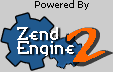 BCMath supportenabledDirectiveLocal ValueMaster Valuebcmath.scale00BZip2 SupportEnabledStream Wrapper supportcompress.bzip2://Stream Filter supportbzip2.decompress, bzip2.compressBZip2 Version1.0.3, 15-Feb-2005Calendar supportenabledDirectiveLocal ValueMaster Valuecgi.check_shebang_line11cgi.discard_path00cgi.fix_pathinfo11cgi.force_redirect11cgi.nph00cgi.redirect_status_envno valueno valuecgi.rfc2616_headers00fastcgi.logging11PHP Version5.4.9DirectiveLocal ValueMaster Valueallow_url_fopenOnOnallow_url_includeOffOffalways_populate_raw_post_dataOffOffarg_separator.input&&arg_separator.output&&asp_tagsOffOffauto_append_fileno valueno valueauto_globals_jitOnOnauto_prepend_fileno valueno valuebrowscapno valueno valuedefault_charsetno valueno valuedefault_mimetypetext/htmltext/htmldisable_classesno valueno valuedisable_functionsno valueno valuedisplay_errorsOffOffdisplay_startup_errorsOffOffdoc_rootno valueno valuedocref_extno valueno valuedocref_rootno valueno valueenable_dlOnOnenable_post_data_readingOnOnerror_append_stringno valueno valueerror_logno valueno valueerror_prepend_stringno valueno valueerror_reporting3276732767exit_on_timeoutOffOffexpose_phpOnOnextension_dir/opt/alt/php54//usr/lib64/php/modules/opt/alt/php54//usr/lib64/php/modulesfile_uploadsOnOnhighlight.comment#FF8000#FF8000highlight.default#0000BB#0000BBhighlight.html#000000#000000highlight.keyword#007700#007700highlight.string#DD0000#DD0000html_errorsOnOnignore_repeated_errorsOffOffignore_repeated_sourceOffOffignore_user_abortOffOffimplicit_flushOffOffinclude_path.::/opt/alt/php54/usr/share/php.::/opt/alt/php54/usr/share/phplog_errorsOnOnlog_errors_max_len10241024mail.add_x_headerOffOffmail.force_extra_parametersno valueno valuemail.logno valueno valuemax_execution_time3030max_file_uploads2020max_input_nesting_level6464max_input_time6060max_input_vars10001000memory_limit32M32Mopen_basedirno valueno valueoutput_buffering40964096output_handlerno valueno valuepost_max_size8M8Mprecision1414realpath_cache_size16K16Krealpath_cache_ttl120120register_argc_argvOffOffreport_memleaksOnOnreport_zend_debugOnOnrequest_orderno valueno valuesendmail_fromno valueno valuesendmail_path/usr/sbin/sendmail -t -i/usr/sbin/sendmail -t -iserialize_precision100100short_open_tagOnOnSMTPlocalhostlocalhostsmtp_port2525sql.safe_modeOffOfftrack_errorsOffOffunserialize_callback_funcno valueno valueupload_max_filesize2M2Mupload_tmp_dirno valueno valueuser_dirno valueno valueuser_ini.cache_ttl300300user_ini.filename.user.ini.user.inivariables_orderEGPCSEGPCSxmlrpc_error_number00xmlrpc_errorsOffOffzend.detect_unicodeOnOnzend.enable_gcOnOnzend.multibyteOffOffzend.script_encodingno valueno valuectype functionsenabledcURL supportenabledcURL Information7.15.5Age2FeaturesAsynchDNSNoDebugNoGSS-NegotiateYesIDNYesIPv6YesLargefileYesNTLMYesSPNEGONoSSLYesSSPINokrb4NolibzYesCharConvNoProtocolstftp, ftp, telnet, dict, ldap, http, file, https, ftpsHostx86_64-redhat-linux-gnuSSL VersionOpenSSL/0.9.8bZLib Version1.2.3date/time supportenabled"Olson" Timezone Database Version2012.10Timezone DatabaseexternalDefault timezoneUTCDirectiveLocal ValueMaster Valuedate.default_latitude31.766731.7667date.default_longitude35.233335.2333date.sunrise_zenith90.58333390.583333date.sunset_zenith90.58333390.583333date.timezoneno valueno valueVersion5.1.0DOM/XMLenabledDOM/XML API Version20031129libxml Version2.6.26HTML SupportenabledXPath SupportenabledXPointer SupportenabledSchema SupportenabledRelaxNG SupportenabledRegex LibraryBundled library enabledEXIF SupportenabledEXIF Version1.4 $Id$Supported EXIF Version0220Supported filetypesJPEG,TIFFDirectiveLocal ValueMaster Valueexif.decode_jis_intelJISJISexif.decode_jis_motorolaJISJISexif.decode_unicode_intelUCS-2LEUCS-2LEexif.decode_unicode_motorolaUCS-2BEUCS-2BEexif.encode_jisno valueno valueexif.encode_unicodeISO-8859-15ISO-8859-15Input Validation and FilteringenabledRevision$Id: e523cdc8829892d1b4f9cb7c3c57b2ba1c36b9ea $DirectiveLocal ValueMaster Valuefilter.defaultunsafe_rawunsafe_rawfilter.default_flagsno valueno valueFTP supportenabledGD SupportenabledGD Versionbundled (2.0.34 compatible)FreeType SupportenabledFreeType Linkagewith freetypeFreeType Version2.2.1GIF Read SupportenabledGIF Create SupportenabledJPEG SupportenabledlibJPEG Version6bPNG SupportenabledlibPNG Version1.2.10WBMP SupportenabledXPM SupportenabledlibXpm Version30411XBM SupportenabledDirectiveLocal ValueMaster Valuegd.jpeg_ignore_warning00GetText Supportenabledgmp supportenabledGMP version4.1.4hash supportenabledHashing Enginesmd2 md4 md5 sha1 sha224 sha256 sha384 sha512 ripemd128 ripemd160 ripemd256 ripemd320 whirlpool tiger128,3 tiger160,3 tiger192,3 tiger128,4 tiger160,4 tiger192,4 snefru snefru256 gost adler32 crc32 crc32b fnv132 fnv164 joaat haval128,3 haval160,3 haval192,3 haval224,3 haval256,3 haval128,4 haval160,4 haval192,4 haval224,4 haval256,4 haval128,5 haval160,5 haval192,5 haval224,5 haval256,5iconv supportenablediconv implementationglibciconv library version2.5DirectiveLocal ValueMaster Valueiconv.input_encodingISO-8859-1ISO-8859-1iconv.internal_encodingISO-8859-1ISO-8859-1iconv.output_encodingISO-8859-1ISO-8859-1IMAP c-Client Version2004SSL SupportenabledKerberos Supportenabledjson supportenabledjson version1.2.1libXML supportactivelibXML Compiled Version2.6.26libXML Loaded Version20626libXML streamsenabledMultibyte SupportenabledMultibyte string enginelibmbflHTTP input encoding translationdisabledlibmbfl version1.3.2mbstring extension makes use of "streamable kanji code filter and converter", which is distributed under the GNU Lesser General Public License version 2.1.Multibyte (japanese) regex supportenabledMultibyte regex (oniguruma) backtrack checkOnMultibyte regex (oniguruma) version4.7.1DirectiveLocal ValueMaster Valuembstring.detect_orderno valueno valuembstring.encoding_translationOffOffmbstring.func_overload00mbstring.http_inputpasspassmbstring.http_outputpasspassmbstring.http_output_conv_mimetypes^(text/|application/xhtml\+xml)^(text/|application/xhtml\+xml)mbstring.internal_encodingno valueno valuembstring.languageneutralneutralmbstring.strict_detectionOffOffmbstring.substitute_characterno valueno valuemcrypt supportenabledmcrypt_filter supportenabledVersion2.5.7Api No20021217Supported cipherscast-128 gost rijndael-128 twofish arcfour cast-256 loki97 rijndael-192 saferplus wake blowfish-compat des rijndael-256 serpent xtea blowfish enigma rc2 tripledesSupported modescbc cfb ctr ecb ncfb nofb ofb streamDirectiveLocal ValueMaster Valuemcrypt.algorithms_dirno valueno valuemcrypt.modes_dirno valueno valueMHASH supportEnabledMHASH API VersionEmulated SupportMySQL SupportenabledActive Persistent Links0Active Links0Client API version5.1.68MYSQL_MODULE_TYPEno valueMYSQL_SOCKET/var/lib/mysql/mysql.sockMYSQL_INCLUDEno valueMYSQL_LIBSno valueDirectiveLocal ValueMaster Valuemysql.allow_local_infileOnOnmysql.allow_persistentOnOnmysql.connect_timeout6060mysql.default_hostno valueno valuemysql.default_passwordno valueno valuemysql.default_portno valueno valuemysql.default_socket/var/lib/mysql/mysql.sock/var/lib/mysql/mysql.sockmysql.default_userno valueno valuemysql.max_linksUnlimitedUnlimitedmysql.max_persistentUnlimitedUnlimitedmysql.trace_modeOffOffMysqlI SupportenabledClient API library version5.1.68Active Persistent Links0Inactive Persistent Links0Active Links0Client API header version5.1.63MYSQLI_SOCKET/var/lib/mysql/mysql.sockDirectiveLocal ValueMaster Valuemysqli.allow_local_infileOnOnmysqli.allow_persistentOnOnmysqli.default_hostno valueno valuemysqli.default_port33063306mysqli.default_pwno valueno valuemysqli.default_socketno valueno valuemysqli.default_userno valueno valuemysqli.max_linksUnlimitedUnlimitedmysqli.max_persistentUnlimitedUnlimitedmysqli.reconnectOffOffOpenSSL supportenabledOpenSSL Library VersionOpenSSL 0.9.8e-fips-rhel5 01 Jul 2008OpenSSL Header VersionOpenSSL 0.9.8e-fips-rhel5 01 Jul 2008pcntl supportenabledPCRE (Perl Compatible Regular Expressions) SupportenabledPCRE Library Version6.6 06-Feb-2006DirectiveLocal ValueMaster Valuepcre.backtrack_limit10000001000000pcre.recursion_limit100000100000PDO supportenabledPDO driversmysql, sqlitePDO Driver for MySQLenabledClient API version5.1.68DirectiveLocal ValueMaster Valuepdo_mysql.default_socket/tmp/mysql.sock/tmp/mysql.sockPDO Driver for SQLite 3.xenabledSQLite Library3.7.0.1PostgreSQL SupportenabledPostgreSQL(libpq) Version8.1.23PostgreSQL(libpq)PostgreSQL 8.1.23 on x86_64-redhat-linux-gnu, compiled by GCC gcc (GCC) 4.1.2 20080704 (Red Hat 4.1.2-52)Multibyte character supportenabledSSL supportenabledActive Persistent Links0Active Links0DirectiveLocal ValueMaster Valuepgsql.allow_persistentOnOnpgsql.auto_reset_persistentOffOffpgsql.ignore_noticeOffOffpgsql.log_noticeOffOffpgsql.max_linksUnlimitedUnlimitedpgsql.max_persistentUnlimitedUnlimitedRevision$Id: 967584c6fadb3467f31abe8e13caa8764df85867 $PSpell SupportenabledReflectionenabledVersion$Id: 53b2389d638795fa66862d453ff1abfd89e0aa13 $Session SupportenabledRegistered save handlersfiles user mmRegistered serializer handlersphp php_binary wddxDirectiveLocal ValueMaster Valuesession.auto_startOffOffsession.cache_expire180180session.cache_limiternocachenocachesession.cookie_domainno valueno valuesession.cookie_httponlyOffOffsession.cookie_lifetime00session.cookie_path//session.cookie_secureOffOffsession.entropy_fileno valueno valuesession.entropy_length00session.gc_divisor10001000session.gc_maxlifetime14401440session.gc_probability11session.hash_bits_per_character55session.hash_function00session.namePHPSESSIDPHPSESSIDsession.referer_checkno valueno valuesession.save_handlerfilesfilessession.save_path/tmp/tmpsession.serialize_handlerphpphpsession.upload_progress.cleanupOnOnsession.upload_progress.enabledOnOnsession.upload_progress.freq1%1%session.upload_progress.min_freq11session.upload_progress.namePHP_SESSION_UPLOAD_PROGRESSPHP_SESSION_UPLOAD_PROGRESSsession.upload_progress.prefixupload_progress_upload_progress_session.use_cookiesOnOnsession.use_only_cookiesOnOnsession.use_trans_sid00shmop supportenabledSimplexml supportenabledRevision$Id: 5514f0fc897197ca9a199fb93b8b5d9135ad711a $Schema supportenabledSoap ClientenabledSoap ServerenabledDirectiveLocal ValueMaster Valuesoap.wsdl_cache11soap.wsdl_cache_dir/tmp/tmpsoap.wsdl_cache_enabled11soap.wsdl_cache_limit55soap.wsdl_cache_ttl8640086400Sockets SupportenabledSPL supportenabledInterfacesCountable, OuterIterator, RecursiveIterator, SeekableIterator, SplObserver, SplSubjectClassesAppendIterator, ArrayIterator, ArrayObject, BadFunctionCallException, BadMethodCallException, CachingIterator, CallbackFilterIterator, DirectoryIterator, DomainException, EmptyIterator, FilesystemIterator, FilterIterator, GlobIterator, InfiniteIterator, InvalidArgumentException, IteratorIterator, LengthException, LimitIterator, LogicException, MultipleIterator, NoRewindIterator, OutOfBoundsException, OutOfRangeException, OverflowException, ParentIterator, RangeException, RecursiveArrayIterator, RecursiveCachingIterator, RecursiveCallbackFilterIterator, RecursiveDirectoryIterator, RecursiveFilterIterator, RecursiveIteratorIterator, RecursiveRegexIterator, RecursiveTreeIterator, RegexIterator, RuntimeException, SplDoublyLinkedList, SplFileInfo, SplFileObject, SplFixedArray, SplHeap, SplMinHeap, SplMaxHeap, SplObjectStorage, SplPriorityQueue, SplQueue, SplStack, SplTempFileObject, UnderflowException, UnexpectedValueExceptionSQLite3 supportenabledSQLite3 module version0.7SQLite Library3.7.7.1DirectiveLocal ValueMaster Valuesqlite3.extension_dirno valueno valueDynamic Library SupportenabledPath to sendmail/usr/sbin/sendmail -t -iDirectiveLocal ValueMaster Valueassert.active11assert.bail00assert.callbackno valueno valueassert.quiet_eval00assert.warning11auto_detect_line_endings00default_socket_timeout6060fromno valueno valueurl_rewriter.tagsa=href,area=href,frame=src,input=src,form=fakeentrya=href,area=href,frame=src,input=src,form=fakeentryuser_agentno valueno valueThis server is protected with the Suhosin Extension 0.9.34-dev

Copyright (c) 2006-2007 Hardened-PHP Project
Copyright (c) 2007-2012 SektionEins GmbH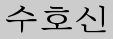 DirectiveLocal ValueMaster Valuesuhosin.apc_bug_workaroundOffOffsuhosin.cookie.checkraddr00suhosin.cookie.cryptdocrootOnOnsuhosin.cookie.cryptkey[ protected ][ protected ]suhosin.cookie.cryptlistno valueno valuesuhosin.cookie.cryptraddr00suhosin.cookie.cryptuaOnOnsuhosin.cookie.disallow_nul11suhosin.cookie.disallow_ws11suhosin.cookie.encryptOffOffsuhosin.cookie.max_array_depth5050suhosin.cookie.max_array_index_length6464suhosin.cookie.max_name_length6464suhosin.cookie.max_totalname_length256256suhosin.cookie.max_value_length1000010000suhosin.cookie.max_vars100100suhosin.cookie.plainlistno valueno valuesuhosin.coredumpOffOffsuhosin.disable.display_errorsOffOffsuhosin.executor.allow_symlinkOffOffsuhosin.executor.disable_emodifierOffOffsuhosin.executor.disable_evalOffOffsuhosin.executor.eval.blacklistno valueno valuesuhosin.executor.eval.whitelistno valueno valuesuhosin.executor.func.blacklistno valueno valuesuhosin.executor.func.whitelistno valueno valuesuhosin.executor.include.allow_writable_filesOnOnsuhosin.executor.include.blacklistno valueno valuesuhosin.executor.include.max_traversal00suhosin.executor.include.whitelistno valueno valuesuhosin.executor.max_depth00suhosin.filter.actionno valueno valuesuhosin.get.disallow_nul11suhosin.get.disallow_ws00suhosin.get.max_array_depth5050suhosin.get.max_array_index_length6464suhosin.get.max_name_length6464suhosin.get.max_totalname_length256256suhosin.get.max_value_length512512suhosin.get.max_vars100100suhosin.log.file00suhosin.log.file.nameno valueno valuesuhosin.log.phpscript00suhosin.log.phpscript.is_safeOffOffsuhosin.log.phpscript.nameno valueno valuesuhosin.log.sapi00suhosin.log.script00suhosin.log.script.nameno valueno valuesuhosin.log.syslogno valueno valuesuhosin.log.syslog.facilityno valueno valuesuhosin.log.syslog.priorityno valueno valuesuhosin.log.use-x-forwarded-forOffOffsuhosin.mail.protect00suhosin.memory_limit00suhosin.mt_srand.ignoreOnOnsuhosin.multiheaderOffOffsuhosin.perdir00suhosin.post.disallow_nul11suhosin.post.disallow_ws00suhosin.post.max_array_depth5050suhosin.post.max_array_index_length6464suhosin.post.max_name_length6464suhosin.post.max_totalname_length256256suhosin.post.max_value_length10000001000000suhosin.post.max_vars10001000suhosin.protectkeyOnOnsuhosin.request.disallow_nul11suhosin.request.disallow_ws00suhosin.request.max_array_depth5050suhosin.request.max_array_index_length6464suhosin.request.max_totalname_length256256suhosin.request.max_value_length10000001000000suhosin.request.max_varname_length6464suhosin.request.max_vars10001000suhosin.server.encodeOnOnsuhosin.server.stripOnOnsuhosin.session.checkraddr00suhosin.session.cryptdocrootOnOnsuhosin.session.cryptkey[ protected ][ protected ]suhosin.session.cryptraddr00suhosin.session.cryptuaOffOffsuhosin.session.encryptOnOnsuhosin.session.max_id_length128128suhosin.simulationOffOffsuhosin.sql.bailout_on_errorOffOffsuhosin.sql.comment00suhosin.sql.multiselect00suhosin.sql.opencomment00suhosin.sql.union00suhosin.sql.user_postfixno valueno valuesuhosin.sql.user_prefixno valueno valuesuhosin.srand.ignoreOnOnsuhosin.stealthOnOnsuhosin.upload.disallow_binary00suhosin.upload.disallow_elf11suhosin.upload.max_uploads2525suhosin.upload.remove_binary00suhosin.upload.verification_scriptno valueno valueTidy supportenabledlibTidy Release14 June 2007Extension Version2.0 ($Id$)DirectiveLocal ValueMaster Valuetidy.clean_outputno valueno valuetidy.default_configno valueno valueAlternative Timezone DatabaseenabledTimezone Database Version2012.10Tokenizer SupportenabledWDDX SupportenabledWDDX Session SerializerenabledXML SupportactiveXML Namespace SupportactiveEXPAT Versionexpat_1.95.8XMLReaderenabledcore library versionxmlrpc-epi v. 0.51php extension version0.51authorDan Libbyhomepagehttp://xmlrpc-epi.sourceforge.netopen sourced byEpinions.comXMLWriterenabledXSLenabledlibxslt Version1.1.17libxslt compiled against libxml Version2.6.26EXSLTenabledlibexslt Version1.1.17ZipenabledExtension Version$Id: 74f868b5c3320a31af332207df35d4ff525cba1e $Zip version1.11.0Libzip version0.10.1ZLib SupportenabledStream Wrappercompress.zlib://Stream Filterzlib.inflate, zlib.deflateCompiled Version1.2.3Linked Version1.2.3DirectiveLocal ValueMaster Valuezlib.output_compressionOffOffzlib.output_compression_level-1-1zlib.output_handlerno valueno valueModule NameionCube LoaderVariableValueDOCUMENT_ROOT/home/aagesvck/public_htmlGATEWAY_INTERFACECGI/1.1HTTP_ACCEPTtext/html,application/xhtml+xml,application/xml;q=0.9,*/*;q=0.8HTTP_ACCEPT_CHARSETISO-8859-1,utf-8;q=0.7,*;q=0.3HTTP_ACCEPT_ENCODINGgzip,deflate,sdchHTTP_ACCEPT_LANGUAGEnb-NO,nb;q=0.8,no;q=0.6,nn;q=0.4,en-US;q=0.2,en;q=0.2HTTP_CONNECTIONkeep-aliveHTTP_HOSTwww.aages.netHTTP_USER_AGENTMozilla/5.0 (Windows NT 6.1; WOW64) AppleWebKit/537.22 (KHTML, like Gecko) Chrome/25.0.1364.160 Safari/537.22PATH/bin:/usr/binQUERY_STRINGno valueREDIRECT_STATUS200REMOTE_ADDR84.202.76.165REMOTE_PORT50831REQUEST_METHODGETREQUEST_URI/phpinfo.phpSCRIPT_FILENAME/home/aagesvck/public_html/phpinfo.phpSCRIPT_NAME/phpinfo.phpSERVER_ADDR213.166.188.88SERVER_ADMINwebmaster@aages.netSERVER_NAMEwww.aages.netSERVER_PORT80SERVER_PROTOCOLHTTP/1.1SERVER_SIGNATUREno valueSERVER_SOFTWAREApacheUNIQUE_IDUUEKB9WmvFgAA9snctAAAAAJVariableValue_SERVER["DOCUMENT_ROOT"]/home/aagesvck/public_html_SERVER["GATEWAY_INTERFACE"]CGI/1.1_SERVER["HTTP_ACCEPT"]text/html,application/xhtml+xml,application/xml;q=0.9,*/*;q=0.8_SERVER["HTTP_ACCEPT_CHARSET"]ISO-8859-1,utf-8;q=0.7,*;q=0.3_SERVER["HTTP_ACCEPT_ENCODING"]gzip,deflate,sdch_SERVER["HTTP_ACCEPT_LANGUAGE"]nb-NO,nb;q=0.8,no;q=0.6,nn;q=0.4,en-US;q=0.2,en;q=0.2_SERVER["HTTP_CONNECTION"]keep-alive_SERVER["HTTP_HOST"]www.aages.net_SERVER["HTTP_USER_AGENT"]Mozilla/5.0 (Windows NT 6.1; WOW64) AppleWebKit/537.22 (KHTML, like Gecko) Chrome/25.0.1364.160 Safari/537.22_SERVER["PATH"]/bin:/usr/bin_SERVER["QUERY_STRING"]no value_SERVER["REDIRECT_STATUS"]200_SERVER["REMOTE_ADDR"]84.202.76.165_SERVER["REMOTE_PORT"]50831_SERVER["REQUEST_METHOD"]GET_SERVER["REQUEST_URI"]/phpinfo.php_SERVER["SCRIPT_FILENAME"]/home/aagesvck/public_html/phpinfo.php_SERVER["SCRIPT_NAME"]/phpinfo.php_SERVER["SERVER_ADDR"]213.166.188.88_SERVER["SERVER_ADMIN"]webmaster@aages.net_SERVER["SERVER_NAME"]www.aages.net_SERVER["SERVER_PORT"]80_SERVER["SERVER_PROTOCOL"]HTTP/1.1_SERVER["SERVER_SIGNATURE"]no value_SERVER["SERVER_SOFTWARE"]Apache_SERVER["UNIQUE_ID"]UUEKB9WmvFgAA9snctAAAAAJ_SERVER["PHP_SELF"]/phpinfo.php_SERVER["REQUEST_TIME_FLOAT"]1363216904.1101_SERVER["REQUEST_TIME"]1363216904_ENV["DOCUMENT_ROOT"]/home/aagesvck/public_html_ENV["GATEWAY_INTERFACE"]CGI/1.1_ENV["HTTP_ACCEPT"]text/html,application/xhtml+xml,application/xml;q=0.9,*/*;q=0.8_ENV["HTTP_ACCEPT_CHARSET"]ISO-8859-1,utf-8;q=0.7,*;q=0.3_ENV["HTTP_ACCEPT_ENCODING"]gzip,deflate,sdch_ENV["HTTP_ACCEPT_LANGUAGE"]nb-NO,nb;q=0.8,no;q=0.6,nn;q=0.4,en-US;q=0.2,en;q=0.2_ENV["HTTP_CONNECTION"]keep-alive_ENV["HTTP_HOST"]www.aages.net_ENV["HTTP_USER_AGENT"]Mozilla/5.0 (Windows NT 6.1; WOW64) AppleWebKit/537.22 (KHTML, like Gecko) Chrome/25.0.1364.160 Safari/537.22_ENV["PATH"]/bin:/usr/bin_ENV["QUERY_STRING"]no value_ENV["REDIRECT_STATUS"]200_ENV["REMOTE_ADDR"]84.202.76.165_ENV["REMOTE_PORT"]50831_ENV["REQUEST_METHOD"]GET_ENV["REQUEST_URI"]/phpinfo.php_ENV["SCRIPT_FILENAME"]/home/aagesvck/public_html/phpinfo.php_ENV["SCRIPT_NAME"]/phpinfo.php_ENV["SERVER_ADDR"]213.166.188.88_ENV["SERVER_ADMIN"]webmaster@aages.net_ENV["SERVER_NAME"]www.aages.net_ENV["SERVER_PORT"]80_ENV["SERVER_PROTOCOL"]HTTP/1.1_ENV["SERVER_SIGNATURE"]no value_ENV["SERVER_SOFTWARE"]Apache_ENV["UNIQUE_ID"]UUEKB9WmvFgAA9snctAAAAAJ